МУНИЦИПАЛЬНОЕ КАЗЕННОЕ УЧРЕЖДЕНИЕ ОТДЕЛ БРАЗОВАНИЯАДМИНИСТРАЦИИ БУРЕЙСКОГО РАЙОНАП  Р  И  К  А  Зот 21.12.2021	   										      № 249п. НовобурейскийОб утверждении итоговых значенийи величины составляющих базовых нормативов затрат и корректирующихкоэффициентов и порядке их применения      В целях расчета субсидии на 2022 год и плановый период 2023-20211 годы на финансовое обеспечение выполнения муниципального задания на оказание муниципальных услуг в сфере образования муниципальным бюджетным и автономным учреждениям, а также в соответствии с пунктами 20 – 24 постановления главы Бурейского района от 13.08.2015 № 567 «Об утверждении Положения о формировании муниципального задания на оказание муниципальных услуг (выполнение работ) в отношении районных муниципальных учреждений и финансовом обеспечении выполнения муниципального задания» (с изменениями), с учетом положений Общих требований к определению нормативных затрат на оказание государственных (муниципальных) услуг в сфере дошкольного, начального общего, основного общего, среднего общего, среднего профессионального образования, дополнительного образования детей и взрослых, дополнительного профессионального образования для лиц, имеющих или получающих среднее профессиональное образование, профессионального обучения, применяемых при расчете объема субсидии на финансовое обеспечение выполнения государственного (муниципального) задания на оказание государственных (муниципальных) услуг (выполнение работ) государственным (муниципальным) учреждением, утвержденных приказом Министерства просвещения Российской Федерации от 22.09.2021 № 662,приказываю:Утвердить итоговые значения и величину составляющих базовых нормативов затрат по муниципальным услугам по реализации дополнительных общеразвивающих программ по направленности образовательных программ на 2022 год и плановый период 2023-2024 годы согласно приложению № 1.Утвердить итоговые значения и величину составляющих базовых нормативов затрат по муниципальным услугам по реализации дополнительных предпрофессиональных программ в области физической культуры и спорта на 2022 год и плановый период 2023-2024 годы согласно приложению № 2.Утвердить итоговые значения и величину составляющих базовых нормативов затрат по муниципальным услугам по реализации основных общеобразовательных программ дошкольного образования, присмотру и уходу, психолого-педагогическому консультированию обучающихся, их родителей (законных представителей) и педагогических работников на 2022 год и плановый период 2023-2024 годы согласно приложению №3.Утвердить итоговые значения и величину составляющих базовых нормативов затрат по муниципальным услугам по реализации основных общеобразовательных программ начального, основного и среднего общего образования на 2022 год и плановый период 2023-2024 годы согласно приложению № 4.Утвердить итоговые значения и величину составляющих базовых нормативов затрат по муниципальным работам по методическому обеспечению образовательной деятельности на 2022 год и плановый период 2023-2024 годы согласно приложению № 5.Утвердить отраслевые корректирующие коэффициенты, применяемые к составляющим базовых нормативов затрат по муниципальным услугам по реализации дополнительных общеразвивающих программ по направленности образовательных программ и по реализации дополнительных предпрофессиональных программ в области физической культуры и спорта согласно приложению № 6.Утвердить отраслевые корректирующие коэффициенты, применяемые к составляющим базовых нормативов затрат по муниципальным услугам по реализации основных общеобразовательных программ дошкольного образования и присмотру и уходу согласно приложению № 7.Утвердить отраслевые корректирующие коэффициенты, применяемые к составляющим базовых нормативов затрат по муниципальным услугам по реализации основных общеобразовательных программ начального, основного и среднего общего образования согласно приложению № 8.Утвердить территориальные корректирующие коэффициенты, применяемые к составляющим базовых нормативов затрат по муниципальным услугам по реализации дополнительных общеразвивающих программ по направленности образовательных программ и по реализации дополнительных предпрофессиональных программ в области физической культуры и спорта на 2022 год и плановый период 2023-2024 годы согласно приложению № 9.Утвердить территориальные корректирующие коэффициенты, применяемые к составляющим базовых нормативов затрат по муниципальным услугам по реализации основных общеобразовательных программ дошкольного образования, присмотру и уходу, психолого-педагогическому консультированию обучающихся, их родителей (законных представителей) и педагогических работников на 2022 год и плановый период 2023-2024 годы согласно приложению № 10;.Утвердить территориальные корректирующие коэффициенты, применяемые к составляющим базовых нормативов затрат по муниципальным 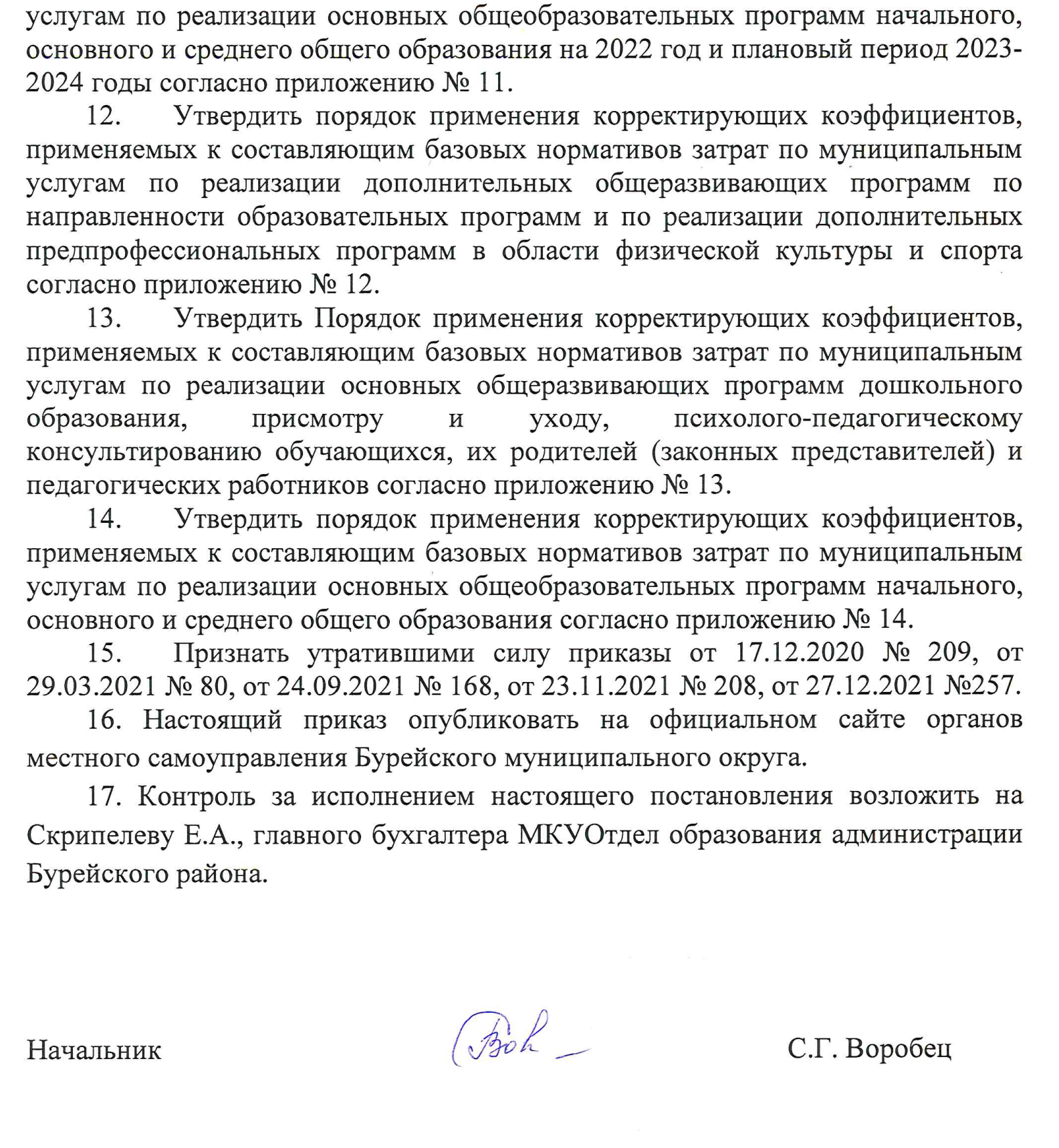   							 Приложение № 1к приказу МКУ Отдел образованияадминистрации Бурейского района      							   от 21.12.2021 года № 249Итоговые значения и величина составляющих базовых нормативов затрат по муниципальным услугам по реализации дополнительных общеразвивающих программ по направленности образовательных программ на 2022 год и плановый период 2023-2024 годы.                                                  				   Приложение № 2к приказу МКУ Отдел образованияадминистрации Бурейского района    от 21.12.2021 года № 249Итоговые значения и величина составляющих базовых нормативов затрат по муниципальным услугам по реализации дополнительных предпрофессиональных программ в области физической культуры и спорта на 2022 год и плановый период 2023-2024 годы.Приложение № 3к приказу МКУ Отдел образования                                                                                                                                                                                                                            администрации Бурейского района                                                                                                  от 21.12.2021 года № 249Итоговые значения и величина составляющих базовых нормативов затрат по муниципальным услугам по реализации основных общеобразовательных программ дошкольного образования, присмотру и уходу, психолого-педагогическому консультированию обучающихся, их родителей (законных представителей) и педагогических работников на 2022 год и плановый период 2023-2024 годы                                                                                                                                                                                              Приложение № 4к приказу МКУ Отдел образования  администрации Бурейского района                                                                                                                                                                                                         21.12.2021 года № 249Итоговые значения и величина составляющих базовых нормативов затрат по муниципальным услугам по реализации основных общеобразовательных программ начального, основного и среднего общего образования на 2022 год и плановый период 2023-2024 годы                                                                                                Приложение № 5к приказу МКУ Отдел образования                                                                                                                            администрации Бурейского райна                                                                                                            21.12.2021 года № 249  Приложение № 6к приказу МКУ Отдел образованияадминистрации Бурейского района     от 21.12.2021 года № 249Отраслевые корректирующие коэффициенты, применяемые к составляющим базовых нормативов затрат по муниципальным услугам по реализации дополнительных общеразвивающих программ по направленности образовательных программ и по реализации дополнительных предпрофессиональных программ в области физической культуры и спорта Приложение № 7к приказу МКУ Отдел образования                                                                                                                              администрации Бурейского района   от 21.12.2021 года № 249                                                                                               Приложение № 8к приказу МКУ Отдел образованияадминистрации Бурейского района     от 21.12.2021 года № 249Отраслевые корректирующие коэффициенты, применяемые к составляющим базовых нормативов затрат по муниципальным услугам по реализации основных общеобразовательных программ начального, основного и среднего общего образования                                                                                                      							  Приложение № 9к приказу МКУ Отдел образованияадминистрации Бурейского района     							  от 21.12.2021 года № 249Территориальные корректирующие коэффициенты, применяемые к составляющим базовых нормативов затрат по муниципальным услугам по реализации дополнительных общеразвивающих программ по направленности образовательных программ и по реализации дополнительных предпрофессиональных программ в области физической культуры и спорта на 2022 год и плановый период 2023-2024 годы                                                                                         					 			 Приложение № 10к приказу МКУ Отдел образованияадминистрации Бурейского района          								 							  от 21.12.2021 года № 249                                                                                                                                          				                        Приложение № 11к приказу МКУ Отдел образованияадминистрации Бурейского района                                                                                                                        							          от 21.12.2021 года № 249Территориальные корректирующие коэффициенты, применяемые к составляющим базовых нормативов затрат по муниципальным услугам по реализации основных общеразвивающих программ начального, основного и среднего общего образования на 2022 год и плановый период 2023-2024 годы                                                                                                 Приложение № 12к приказу МКУ Отдел образованияадминистрации Бурейского района                                                                                                               от 21.12.2021 года № 249Порядок применения корректирующих коэффициентов, применяемых к составляющим базовых нормативов затрат по муниципальным услугам по реализации дополнительных общеразвивающих программ по направленности образовательных программ и по реализации дополнительных предпрофессиональных программ в области физической культуры и спорта   							          Приложение № 13к приказу МКУ Отдел образованияадминистрации Бурейского района                                                                                                                      							        от 21.12.2021 года № 249Порядок применения корректирующих коэффициентов, применяемых к составляющим базовых нормативов затрат по муниципальным услугам по реализации основных общеразвивающих программ дошкольного образования, присмотру и уходу, психолого-педагогическому консультированию обучающихся, их родителей (законных представителей) и педагогических работников                                                                                                       							          Приложение № 14к приказу МКУ Отдел образованияадминистрации Бурейского района                                                                                                                      							          от 21.12.2021 года № 249Порядок применения корректирующих коэффициентов, применяемых к составляющим базовых нормативов затрат по муниципальным услугам по реализации основных общеразвивающих программ начального, основного и среднего общего образованияСоставляющие базовых нормативов затратИтоговые значения и величина составляющих базовых нормативов затрат по направленности образовательных программ, рублейИтоговые значения и величина составляющих базовых нормативов затрат по направленности образовательных программ, рублейИтоговые значения и величина составляющих базовых нормативов затрат по направленности образовательных программ, рублейИтоговые значения и величина составляющих базовых нормативов затрат по направленности образовательных программ, рублейИтоговые значения и величина составляющих базовых нормативов затрат по направленности образовательных программ, рублейИтоговые значения и величина составляющих базовых нормативов затрат по направленности образовательных программ, рублейИтоговые значения и величина составляющих базовых нормативов затрат по направленности образовательных программ, рублейИтоговые значения и величина составляющих базовых нормативов затрат по направленности образовательных программ, рублейИтоговые значения и величина составляющих базовых нормативов затрат по направленности образовательных программ, рублейИтоговые значения и величина составляющих базовых нормативов затрат по направленности образовательных программ, рублейИтоговые значения и величина составляющих базовых нормативов затрат по направленности образовательных программ, рублейИтоговые значения и величина составляющих базовых нормативов затрат по направленности образовательных программ, рублейИтоговые значения и величина составляющих базовых нормативов затрат по направленности образовательных программ, рублейИтоговые значения и величина составляющих базовых нормативов затрат по направленности образовательных программ, рублейИтоговые значения и величина составляющих базовых нормативов затрат по направленности образовательных программ, рублейИтоговые значения и величина составляющих базовых нормативов затрат по направленности образовательных программ, рублейИтоговые значения и величина составляющих базовых нормативов затрат по направленности образовательных программ, рублейИтоговые значения и величина составляющих базовых нормативов затрат по направленности образовательных программ, рублейСоставляющие базовых нормативов затрат202220222022202220222022202320232023202320232023202420242024202420242024Составляющие базовых нормативов затратФизкультурно-спортивнаяСоциально-гуманитарнаяЕстественно-научнаяХудожественнаятуристско-краеведческаятехническаяФизкультурно-спортивнаяСоциально- гуманитарнаяЕстественно-научнаяХудожественнаятуристско-краеведческаятехническаяФизкультурно-спортивнаяСоциально- гуманитарнаяЕстественно-научнаяХудожественнаятуристско-краеведческаятехническаяЗатраты на оплату труда и начисления на выплаты по оплате труда педагогических и других работников образовательной организации, непосредственно связанных с оказанием государственной услуги, включая страховые взносы в Пенсионный фонд Российской Федерации, Фонд социального страхования Российской Федерации и Федеральный фонд обязательного медицинского страхования, страховые взносы на обязательное социальное страхование от несчастных случаев на производстве и профессиональных заболеваний в соответствии с трудовым законодательством и иными нормативными правовыми актами, содержащими нормы трудового права54,9463,9763,9764,4863,9754,9459,6969,2669,2669,8169,2669,2563,2773,4273,4274,0073,4273,41Затраты на приобретение материальных запасов и на приобретение движимого имущества (основных средств и нематериальных активов), не отнесенного к особо ценному движимому имуществу и используемого в процессе оказания государственной услуги, с учетом срока его полезного использования, а также затраты на аренду указанного имущества0,050,200,200,710,200,050,050,200,200,710,710,710,060,220,220,810,810,81Затраты на формирование в установленном порядке резерва на полное восстановление состава объектов особо ценного движимого имущества, используемого в процессе оказания муниципальной услуги0,000,000,000,000,000,000,000,000,000,000,000,000,000,000,000,001,000,00Затраты на приобретение учебной литературы, периодических изданий, издательских и полиграфических услуг, электронных изданий, непосредственно связанных с оказанием соответствующей муниципальной услуги0,010,080,080,010,080,010,010,080,080,010,080,010,010,080,080,010,080,01Затраты на повышение квалификации педагогических работников, в том числе связанные с наймом жилого помещения и дополнительные расходы, связанные с проживанием вне места постоянного жительства (суточные) педагогических работников на время повышения квалификации, за исключением затрат на приобретение транспортных услуг0,3800,4200,4200,4100,4100,3800,380,420,420,410,410,410,420,420,420,410,410,41Затраты на проведение периодических медицинских осмотров0,700,700,700,700,700,700,700,700,700,701,700,700,800,800,800,800,800,80Затраты на коммунальные услуги, в том числе затраты на холодное и горячее водоснабжение и водоотведение, теплоснабжение, электроснабжение, газоснабжение и котельно-печное топливо11,3111,3111,3111,3111,3111,3111,7611,7611,7611,7611,7611,7612,2312,2312,2312,2312,2312,23Затраты на содержание объектов недвижимого имущества (в том числе затраты на арендные платежи)5,215,215,215,215,215,215,425,425,425,425,425,425,645,645,645,645,645,64Затраты на содержание объектов особо ценного движимого имущества0,040,040,040,040,040,040,040,040,040,040,040,040,050,050,050,050,050,05Сумма резерва на полное восстановление состава объектов особо ценного движимого имущества, необходимого для общехозяйственных нужд, формируемого в установленном порядке в размере начисленной годовой суммы амортизации по указанному имуществу0,000,000,000,000,000,000,000,000,000,000,000,000,000,000,000,001,000,00Затраты на приобретение услуг связи, в том числе затраты на местную, междугороднюю и международную телефонную связь, интернет0,290,290,290,290,290,290,290,290,290,290,290,290,300,300,300,300,300,30Затраты на приобретение транспортных услуг, в том числе на проезд педагогических работников до места прохождения повышения квалификации и обратно, на проезд до места прохождения практики и обратно для обучающихся, проходящих практику, и сопровождающих их работников образовательной организации0,030,030,030,030,030,030,030,030,030,030,030,030,030,030,030,031,030,03Затраты на оплату труда и начисления на выплаты по оплате труда работников образовательной организации, которые не принимают непосредственного участия в оказании государственной услуги (административно-хозяйственного, учебно-вспомогательного персонала и иных работников, осуществляющих вспомогательные функции), включая страховые взносы в Пенсионный фонд Российской Федерации, Фонд социального страхования Российской Федерации и Федеральный фонд обязательного медицинского страхования, страховые взносы на обязательное социальное страхование от несчастных случаев на производстве и профессиональных заболеваний в соответствии с трудовым законодательством и иными нормативными правовыми актами, содержащими нормы трудового права39,8446,4847,0347,1246,8239,8442,0348,3848,9249,0648,7650,8044,3251,1251,6951,8351,5153,69ИТОГО БАЗОВЫЕ НОРМАТИВЫ ЗАТРАТ112,80128,73129,28130,31129,06112,80120,41136,59137,12138,24138,47139,43127,14144,31144,88146,11148,28147,38Составляющие базовых нормативов затратИтоговые значения и величина составляющих базовых нормативов затрат по муниципальным услугам по реализации дополнительных предпрофессиональных программ в области физической культуры и спортаИтоговые значения и величина составляющих базовых нормативов затрат по муниципальным услугам по реализации дополнительных предпрофессиональных программ в области физической культуры и спортаИтоговые значения и величина составляющих базовых нормативов затрат по муниципальным услугам по реализации дополнительных предпрофессиональных программ в области физической культуры и спортаСоставляющие базовых нормативов затрат202220232024Затраты на оплату труда и начисления на выплаты по оплате труда педагогических и других работников образовательной организации, непосредственно связанных с оказанием государственной услуги, включая страховые взносы в Пенсионный фонд Российской Федерации, Фонд социального страхования Российской Федерации и Федеральный фонд обязательного медицинского страхования, страховые взносы на обязательное социальное страхование от несчастных случаев на производстве и профессиональных заболеваний в соответствии с трудовым законодательством и иными нормативными правовыми актами, содержащими нормы трудового права103,06110,70110,70Затраты на приобретение материальных запасов и на приобретение движимого имущества (основных средств и нематериальных активов), не отнесенного к особо ценному движимому имуществу и используемого в процессе оказания государственной услуги, с учетом срока его полезного использования, а также затраты на аренду указанного имущества0,050,050,05Затраты на формирование в установленном порядке резерва на полное восстановление состава объектов особо ценного движимого имущества, используемого в процессе оказания муниципальной услуги0,000,000,00Затраты на приобретение учебной литературы, периодических изданий, издательских и полиграфических услуг, электронных изданий, непосредственно связанных с оказанием соответствующей муниципальной услуги0,010,010,01Затраты на повышение квалификации педагогических работников, в том числе связанные с наймом жилого помещения и дополнительные расходы, связанные с проживанием вне места постоянного жительства (суточные) педагогических работников на время повышения квалификации, за исключением затрат на приобретение транспортных услуг0,67000,670,67Затраты на проведение периодических медицинских осмотров0,700,700,70Затраты на коммунальные услуги, в том числе затраты на холодное и горячее водоснабжение и водоотведение, теплоснабжение, электроснабжение, газоснабжение и котельно-печное топливо11,3111,7611,76Затраты на содержание объектов недвижимого имущества (в том числе затраты на арендные платежи)5,215,425,42Затраты на содержание объектов особо ценного движимого имущества0,040,040,04Сумма резерва на полное восстановление состава объектов особо ценного движимого имущества, необходимого для общехозяйственных нужд, формируемого в установленном порядке в размере начисленной годовой суммы амортизации по указанному имуществу0,000,000,00Затраты на приобретение услуг связи, в том числе затраты на местную, междугороднюю и международную телефонную связь, интернет0,290,290,29Затраты на приобретение транспортных услуг, в том числе на проезд педагогических работников до места прохождения повышения квалификации и обратно, на проезд до места прохождения практики и обратно для обучающихся, проходящих практику, и сопровождающих их работников образовательной организации0,030,030,03Затраты на оплату труда и начисления на выплаты по оплате труда работников образовательной организации, которые не принимают непосредственного участия в оказании государственной услуги (административно-хозяйственного, учебно-вспомогательного персонала и иных работников, осуществляющих вспомогательные функции), включая страховые взносы в Пенсионный фонд Российской Федерации, Фонд социального страхования Российской Федерации и Федеральный фонд обязательного медицинского страхования, страховые взносы на обязательное социальное страхование от несчастных случаев на производстве и профессиональных заболеваний в соответствии с трудовым законодательством и иными нормативными правовыми актами, содержащими нормы трудового права76,1573,8673,86ИТОГО БАЗОВЫЕ НОРМАТИВЫ ЗАТРАТ197,51 203,53 203,53Составляющие базовых нормативов затрат202220222022202320232023202420242024Составляющие базовых нормативов затратИтоговые значения и величина составляющих базовых нормативов затрат, рублейИтоговые значения и величина составляющих базовых нормативов затрат, рублейИтоговые значения и величина составляющих базовых нормативов затрат, рублейИтоговые значения и величина составляющих базовых нормативов затрат, рублейИтоговые значения и величина составляющих базовых нормативов затрат, рублейИтоговые значения и величина составляющих базовых нормативов затрат, рублейИтоговые значения и величина составляющих базовых нормативов затрат, рублейИтоговые значения и величина составляющих базовых нормативов затрат, рублейИтоговые значения и величина составляющих базовых нормативов затрат, рублейСоставляющие базовых нормативов затратДошкольное образованиеПрисмотр и уходПсихолого-педагогическое консультирование обучающихся, их родителей (законных представителей) и педагогических работниковДошкольное образованиеПрисмотр и уходПсихолого-педагогическое консультирование обучающихся, их родителей (законных представителей) и педагогических работниковДошкольное образованиеПрисмотр и уходПсихолого-педагогическое консультирование обучающихся, их родителей (законных представителей) и педагогических работниковЗатраты на оплату труда и начисления на выплаты по оплате труда педагогических и других работников образовательной организации, непосредственно связанных с оказанием государственной услуги, включая страховые взносы в Пенсионный фонд Российской Федерации, Фонд социального страхования Российской Федерации и Федеральный фонд обязательного медицинского страхования, страховые взносы на обязательное социальное страхование от несчастных случаев на производстве и профессиональных заболеваний в соответствии с трудовым законодательством и иными нормативными правовыми актами, содержащими нормы трудового права49 200,0024 200,006 800,0051 400,0025 300,007 100,0054 600,0026 900,007 500,00Затраты на приобретение материальных запасов и на приобретение движимого имущества (основных средств и нематериальных активов), не отнесенного к особо ценному движимому имуществу и используемого в процессе оказания государственной услуги, с учетом срока его полезного использования, а также затраты на аренду указанного имущества110,0025 000,0020,00110,0025 000,0020,00110,0025 500,0020,00Затраты на формирование в установленном порядке резерва на полное восстановление состава объектов особо ценного движимого имущества, используемого в процессе оказания муниципальной услуги400,000,0060,000,000,0060,000,000,0060,00Затраты на приобретение учебной литературы, периодических изданий, издательских и полиграфических услуг, электронных изданий, непосредственно связанных с оказанием соответствующей муниципальной услуги60,000,0010,0060,000,0010,0060,000,0010,00Затраты на повышение квалификации педагогических работников, в том числе связанные с наймом жилого помещения и дополнительные расходы, связанные с проживанием вне места постоянного жительства (суточные) педагогических работников на время повышения квалификации, за исключением затрат на приобретение транспортных услуг350,000,0050,00350,000,0050,00350,000,0050,00Затраты на проведение периодических медицинских осмотров610,000,0090,00610,000,0090,00620,000,0090,00Затраты на коммунальные услуги, в том числе затраты на холодное и горячее водоснабжение и водоотведение, теплоснабжение, электроснабжение, газоснабжение и котельно-печное топливо8 750,003 820,001 200,008 750,003 820,001 200,009 000,003 900,001 236,00Затраты на содержание объектов недвижимого имущества (в том числе затраты на арендные платежи)1 600,00600,00250,001 600,00600,00250,001 640,00610,00250,00Затраты на содержание объектов особо ценного движимого имущества200,00100,0030,00200,00100,0030,00200,00100,0030,00Сумма резерва на полное восстановление состава объектов особо ценного движимого имущества, необходимого для общехозяйственных нужд, формируемого в установленном порядке в размере начисленной годовой суммы амортизации по указанному имуществу0,000,000,000,000,000,000,000,000,00Затраты на приобретение услуг связи, в том числе затраты на местную, междугороднюю и международную телефонную связь, интернет330,00110,0050,00330,00110,0050,00340,00113,0050,00Затраты на приобретение транспортных услуг, в том числе на проезд педагогических работников до места прохождения повышения квалификации и обратно, на проезд до места прохождения практики и обратно для обучающихся, проходящих практику, и сопровождающих их работников образовательной организации20,000,003,0020,000,003,0020,000,003,00Затраты на оплату труда и начисления на выплаты по оплате труда работников образовательной организации, которые не принимают непосредственного участия в оказании государственной услуги (административно-хозяйственного, учебно-вспомогательного персонала и иных работников, осуществляющих вспомогательные функции), включая страховые взносы в Пенсионный фонд Российской Федерации, Фонд социального страхования Российской Федерации и Федеральный фонд обязательного медицинского страхования, страховые взносы на обязательное социальное страхование от несчастных случаев на производстве и профессиональных заболеваний в соответствии с трудовым законодательством и иными нормативными правовыми актами, содержащими нормы трудового права19 790,009 731,002 720,0020 569,0010 140,002 840,0021 824,0010 760,003 000,00ИТОГО БАЗОВЫЕ НОРМАТИВЫ ЗАТРАТ81 420,0063 561,0011 283,0083 999,0065 070,0011 703,0088 764,0067 883,0012 299,00Составляющие базовых нормативов затратИтоговые значения и величина составляющих базовых нормативов затрат, рублейИтоговые значения и величина составляющих базовых нормативов затрат, рублейИтоговые значения и величина составляющих базовых нормативов затрат, рублейИтоговые значения и величина составляющих базовых нормативов затрат, рублейИтоговые значения и величина составляющих базовых нормативов затрат, рублейИтоговые значения и величина составляющих базовых нормативов затрат, рублейИтоговые значения и величина составляющих базовых нормативов затрат, рублейИтоговые значения и величина составляющих базовых нормативов затрат, рублейИтоговые значения и величина составляющих базовых нормативов затрат, рублейСоставляющие базовых нормативов затрат202220222022202320232023202420242024Составляющие базовых нормативов затратРеализация основных общеобразовательных программРеализация основных общеобразовательных программРеализация основных общеобразовательных программРеализация основных общеобразовательных программРеализация основных общеобразовательных программРеализация основных общеобразовательных программРеализация основных общеобразовательных программРеализация основных общеобразовательных программРеализация основных общеобразовательных программСоставляющие базовых нормативов затратНачальное общее образованиеОсновное общее образованиеСреднее общее образованиеНачальное общее образованиеОсновное общее образованиеСреднее общее образованиеНачальное общее образованиеОсновное общее образованиеСреднее общее образованиеЗатраты на оплату труда и начисления на выплаты по оплате труда педагогических и других работников образовательной организации, непосредственно связанных с оказанием государственной услуги, включая страховые взносы в Пенсионный фонд Российской Федерации, Фонд социального страхования Российской Федерации и Федеральный фонд обязательного медицинского страхования, страховые взносы на обязательное социальное страхование от несчастных случаев на производстве и профессиональных заболеваний в соответствии с трудовым законодательством и иными нормативными правовыми актами, содержащими нормы трудового права29 100,0042 500,0043 800,0031 300,0045 600,0047 000,0032 650,0047 570,0049 030,00Затраты на приобретение материальных запасов и на приобретение движимого имущества (основных средств и нематериальных активов), не отнесенного к особо ценному движимому имуществу и используемого в процессе оказания государственной услуги, с учетом срока его полезного использования, а также затраты на аренду указанного имущества130,00130,00130,00140,00140,00140,00145,00145,00145,00Затраты на формирование в установленном порядке резерва на полное восстановление состава объектов особо ценного движимого имущества, используемого в процессе оказания муниципальной услуги2 230,002 230,002 230,002 400,002 400,002 400,002 500,002 500,002 500,00Затраты на приобретение учебной литературы, периодических изданий, издательских и полиграфических услуг, электронных изданий, непосредственно связанных с оказанием соответствующей муниципальной услуги880,001 160,001 690,00920,001 210,001 760,00960,001 260,001 840,00Затраты на повышение квалификации педагогических работников, в том числе связанные с наймом жилого помещения и дополнительные расходы, связанные с проживанием вне места постоянного жительства (суточные) педагогических работников на время повышения квалификации, за исключением затрат на приобретение транспортных услуг170,00340,00350,00180,00360,00370,00190,00380,00390,00Затраты на проведение периодических медицинских осмотров480,00480,00480,00500,00500,00500,00520,00520,00520,00Затраты на коммунальные услуги, в том числе затраты на холодное и горячее водоснабжение и водоотведение, теплоснабжение, электроснабжение, газоснабжение и котельно-печное топливо7 600,007 600,007 600,007 910,007 910,007 910,008 220,008 220,008 220,00Затраты на содержание объектов недвижимого имущества (в том числе затраты на арендные платежи)480,00480,00480,00550,00550,00550,00570,00570,00570,00Затраты на содержание объектов особо ценного движимого имущества200,00200,00200,00210,00210,00210,00220,00220,00220,00Сумма резерва на полное восстановление состава объектов особо ценного движимого имущества, необходимого для общехозяйственных нужд, формируемого в установленном порядке в размере начисленной годовой суммы амортизации по указанному имуществу1 420,001 420,001 420,001 480,001 480,001 480,001 540,001 540,001 540,00Затраты на приобретение услуг связи, в том числе затраты на местную, междугороднюю и международную телефонную связь, интернет260,00260,00260,00270,00270,00270,00280,00280,00280,00Затраты на приобретение транспортных услуг, в том числе на проезд педагогических работников до места прохождения повышения квалификации и обратно, на проезд до места прохождения практики и обратно для обучающихся, проходящих практику, и сопровождающих их работников образовательной организации30,0050,0050,0032,0052,0052,0033,0054,0054,00Затраты на оплату труда и начисления на выплаты по оплате труда работников образовательной организации, которые не принимают непосредственного участия в оказании государственной услуги (административно-хозяйственного, учебно-вспомогательного персонала и иных работников, осуществляющих вспомогательные функции), включая страховые взносы в Пенсионный фонд Российской Федерации, Фонд социального страхования Российской Федерации и Федеральный фонд обязательного медицинского страхования, страховые взносы на обязательное социальное страхование от несчастных случаев на производстве и профессиональных заболеваний в соответствии с трудовым законодательством и иными нормативными правовыми актами, содержащими нормы трудового права11 530,0016 850,0017 401,0012 700,0018 418,0019 010,0013 060,0019 037,0019 600,00ИТОГО БАЗОВЫЕ НОРМАТИВЫ ЗАТРАТ54 510,0073 700,0076 091,0058 592,0079 100,0081 652,0060 888,0082 296,0084 909,00Итоговые значения и величина составляющих базовых нормативов затрат по муниципальным работам по методическому обеспечению образовательной деятельности на 2022 год и плановый период 2023-2024 годыИтоговые значения и величина составляющих базовых нормативов затрат по муниципальным работам по методическому обеспечению образовательной деятельности на 2022 год и плановый период 2023-2024 годыИтоговые значения и величина составляющих базовых нормативов затрат по муниципальным работам по методическому обеспечению образовательной деятельности на 2022 год и плановый период 2023-2024 годыИтоговые значения и величина составляющих базовых нормативов затрат по муниципальным работам по методическому обеспечению образовательной деятельности на 2022 год и плановый период 2023-2024 годыСоставляющие базовых нормативов затратИтоговые значения и величина составляющих базовых нормативов затрат по направленности образовательных программ, рублейИтоговые значения и величина составляющих базовых нормативов затрат по направленности образовательных программ, рублейИтоговые значения и величина составляющих базовых нормативов затрат по направленности образовательных программ, рублейСоставляющие базовых нормативов затратИтоговые значения и величина составляющих базовых нормативов затрат по направленности образовательных программ, рублейИтоговые значения и величина составляющих базовых нормативов затрат по направленности образовательных программ, рублейИтоговые значения и величина составляющих базовых нормативов затрат по направленности образовательных программ, рублейСоставляющие базовых нормативов затратметодическое обеспечение образовательной деятельностиметодическое обеспечение образовательной деятельностиметодическое обеспечение образовательной деятельностиСоставляющие базовых нормативов затрат202220232024Затраты на оплату труда и начисления на выплаты по оплате труда педагогических и других работников образовательной организации, непосредственно связанных с оказанием государственной услуги, включая страховые взносы в Пенсионный фонд Российской Федерации, Фонд социального страхования Российской Федерации и Федеральный фонд обязательного медицинского страхования, страховые взносы на обязательное социальное страхование от несчастных случаев на производстве и профессиональных заболеваний в соответствии с трудовым законодательством и иными нормативными правовыми актами, содержащими нормы трудового права129 065,00134 227,60134 227,60Затраты на приобретение материальных запасов и на приобретение движимого имущества (основных средств и нематериальных активов), не отнесенного к особо ценному движимому имуществу и используемого в процессе оказания государственной услуги, с учетом срока его полезного использования, а также затраты на аренду указанного имущества760,00760,00760,00Затраты на формирование в установленном порядке резерва на полное восстановление состава объектов особо ценного движимого имущества, используемого в процессе оказания муниципальной услуги0,000,000,00Затраты на приобретение учебной литературы, периодических изданий, издательских и полиграфических услуг, электронных изданий, непосредственно связанных с оказанием соответствующей муниципальной услуги300,00300,00300,00Затраты на повышение квалификации педагогических работников, в том числе связанные с наймом жилого помещения и дополнительные расходы, связанные с проживанием вне места постоянного жительства (суточные) педагогических работников на время повышения квалификации, за исключением затрат на приобретение транспортных услуг460,0000460,00460,00Затраты на проведение периодических медицинских осмотров470,00490,00490,00Затраты на коммунальные услуги, в том числе затраты на холодное и горячее водоснабжение и водоотведение, теплоснабжение, электроснабжение, газоснабжение и котельно-печное топливо5 930,006 170,006 170,00Затраты на содержание объектов недвижимого имущества (в том числе затраты на арендные платежи)160,00166,00166,00Затраты на содержание объектов особо ценного движимого имущества100,00104,00104,00Сумма резерва на полное восстановление состава объектов особо ценного движимого имущества, необходимого для общехозяйственных нужд, формируемого в установленном порядке в размере начисленной годовой суммы амортизации по указанному имуществу400,00400,00400,00Затраты на приобретение услуг связи, в том числе затраты на местную, междугороднюю и международную телефонную связь, интернет2 170,002 260,002 260,00Затраты на приобретение транспортных услуг, в том числе на проезд педагогических работников до места прохождения повышения квалификации и обратно, на проезд до места прохождения практики и обратно для обучающихся, проходящих практику, и сопровождающих их работников образовательной организации70,0073,0073,00Затраты на оплату труда и начисления на выплаты по оплате труда работников образовательной организации, которые не принимают непосредственного участия в оказании государственной услуги (административно-хозяйственного, учебно-вспомогательного персонала и иных работников, осуществляющих вспомогательные функции), включая страховые взносы в Пенсионный фонд Российской Федерации, Фонд социального страхования Российской Федерации и Федеральный фонд обязательного медицинского страхования, страховые взносы на обязательное социальное страхование от несчастных случаев на производстве и профессиональных заболеваний в соответствии с трудовым законодательством и иными нормативными правовыми актами, содержащими нормы трудового права40 913,6140 913,6140 913,61ИТОГО БАЗОВЫЕ НОРМАТИВЫ ЗАТРАТ180 798,61186 324,21186 324,211. Корректирующие коэффициенты, отражающие особенности оказания муниципальной услуги в отношении отдельных категорий получателей муниципальной услуги1. Корректирующие коэффициенты, отражающие особенности оказания муниципальной услуги в отношении отдельных категорий получателей муниципальной услуги1. Корректирующие коэффициенты, отражающие особенности оказания муниципальной услуги в отношении отдельных категорий получателей муниципальной услугиНаименование корректирующего коэффициентаОбучающиеся с ограниченными возможностями здоровьяОбучающиеся, являющиеся инвалидами, детьми-инвалидами и инвалидамиКорректирующие коэффициенты, отражающие особенности оказания муниципальной услуги в отношении отдельных категорий получателей муниципальной услуги22,6Отраслевые корректирующие коэффициенты, применяемые к составляющим базовых нормативов затрат по муниципальным услугам по реализации основных общеобразовательных программ дошкольного образования и присмотру и уходуОтраслевые корректирующие коэффициенты, применяемые к составляющим базовых нормативов затрат по муниципальным услугам по реализации основных общеобразовательных программ дошкольного образования и присмотру и уходуОтраслевые корректирующие коэффициенты, применяемые к составляющим базовых нормативов затрат по муниципальным услугам по реализации основных общеобразовательных программ дошкольного образования и присмотру и уходуОтраслевые корректирующие коэффициенты, применяемые к составляющим базовых нормативов затрат по муниципальным услугам по реализации основных общеобразовательных программ дошкольного образования и присмотру и уходуОтраслевые корректирующие коэффициенты, применяемые к составляющим базовых нормативов затрат по муниципальным услугам по реализации основных общеобразовательных программ дошкольного образования и присмотру и уходуОтраслевые корректирующие коэффициенты, применяемые к составляющим базовых нормативов затрат по муниципальным услугам по реализации основных общеобразовательных программ дошкольного образования и присмотру и уходу1. Корректирующие коэффициенты, отражающие особенности реализации образовательной программы в зависимости от места обучения11. Корректирующие коэффициенты, отражающие особенности реализации образовательной программы в зависимости от места обучения11. Корректирующие коэффициенты, отражающие особенности реализации образовательной программы в зависимости от места обучения11. Корректирующие коэффициенты, отражающие особенности реализации образовательной программы в зависимости от места обучения11. Корректирующие коэффициенты, отражающие особенности реализации образовательной программы в зависимости от места обучения11. Корректирующие коэффициенты, отражающие особенности реализации образовательной программы в зависимости от места обучения1Наименование корректирующего коэффициентаНаименование корректирующего коэффициентаНаименование корректирующего коэффициентаОбучение по состоянию здоровья на домуОбучение по состоянию здоровья на домуОбучение по состоянию здоровья на домуКорректирующие коэффициенты, отражающие особенности реализации образовательной программы в зависимости от места обученияКорректирующие коэффициенты, отражающие особенности реализации образовательной программы в зависимости от места обученияКорректирующие коэффициенты, отражающие особенности реализации образовательной программы в зависимости от места обучения5551 Не применяется в отношении муниципальной услуги присмотра и ухода1 Не применяется в отношении муниципальной услуги присмотра и ухода1 Не применяется в отношении муниципальной услуги присмотра и ухода1 Не применяется в отношении муниципальной услуги присмотра и ухода1 Не применяется в отношении муниципальной услуги присмотра и ухода1 Не применяется в отношении муниципальной услуги присмотра и ухода2. Корректирующие коэффициенты, отражающие особенности оказания муниципальной услуги в отношении отдельных категорий получателей муниципальной услуги12. Корректирующие коэффициенты, отражающие особенности оказания муниципальной услуги в отношении отдельных категорий получателей муниципальной услуги12. Корректирующие коэффициенты, отражающие особенности оказания муниципальной услуги в отношении отдельных категорий получателей муниципальной услуги12. Корректирующие коэффициенты, отражающие особенности оказания муниципальной услуги в отношении отдельных категорий получателей муниципальной услуги12. Корректирующие коэффициенты, отражающие особенности оказания муниципальной услуги в отношении отдельных категорий получателей муниципальной услуги12. Корректирующие коэффициенты, отражающие особенности оказания муниципальной услуги в отношении отдельных категорий получателей муниципальной услуги1Наименование корректирующего коэффициентаНаименование корректирующего коэффициентаНаименование корректирующего коэффициентаОбучающиеся с ограниченными возможностями здоровьяОбучающиеся с ограниченными возможностями здоровьяОбучающиеся, являющиеся детьми-инвалидами Корректирующие коэффициенты, отражающие особенности оказания муниципальной услуги в отношении отдельных категорий получателей муниципальной услугиКорректирующие коэффициенты, отражающие особенности оказания муниципальной услуги в отношении отдельных категорий получателей муниципальной услугиКорректирующие коэффициенты, отражающие особенности оказания муниципальной услуги в отношении отдельных категорий получателей муниципальной услуги222,61 Не применяется в отношении муниципальной услуги присмотра и ухода1 Не применяется в отношении муниципальной услуги присмотра и ухода1 Не применяется в отношении муниципальной услуги присмотра и ухода1 Не применяется в отношении муниципальной услуги присмотра и ухода1 Не применяется в отношении муниципальной услуги присмотра и ухода1 Не применяется в отношении муниципальной услуги присмотра и ухода3. Корректирующие коэффициенты, учитывающие режим пребывания детей в дошкольной образовательной организации3. Корректирующие коэффициенты, учитывающие режим пребывания детей в дошкольной образовательной организации3. Корректирующие коэффициенты, учитывающие режим пребывания детей в дошкольной образовательной организации3. Корректирующие коэффициенты, учитывающие режим пребывания детей в дошкольной образовательной организации3. Корректирующие коэффициенты, учитывающие режим пребывания детей в дошкольной образовательной организации3. Корректирующие коэффициенты, учитывающие режим пребывания детей в дошкольной образовательной организацииНаименование корректирующего коэффициентаНаименование корректирующего коэффициентаНаименование корректирующего коэффициентаГруппа кратковременного пребывания (от 3 до 5 часов в день)Группа кратковременного пребывания (от 3 до 5 часов в день)Группа полного дня Реализация основных общеобразовательных программ дошкольного образования Реализация основных общеобразовательных программ дошкольного образования Реализация основных общеобразовательных программ дошкольного образования 0,420,421Присмотр и уходПрисмотр и уходПрисмотр и уход0,590,5914. Корректирующие коэффициенты, отражающие содержание образовательной программы14. Корректирующие коэффициенты, отражающие содержание образовательной программы14. Корректирующие коэффициенты, отражающие содержание образовательной программы14. Корректирующие коэффициенты, отражающие содержание образовательной программы14. Корректирующие коэффициенты, отражающие содержание образовательной программы14. Корректирующие коэффициенты, отражающие содержание образовательной программы1Наименование корректирующего коэффициентаНаименование корректирующего коэффициентаНаименование корректирующего коэффициентаадаптированная программаадаптированная программаадаптированная программаНаименование корректирующего коэффициентаНаименование корректирующего коэффициентаНаименование корректирующего коэффициентаадаптированная программаадаптированная программаадаптированная программа Корректирующие коэффициенты, отражающие содержание образовательной программы Корректирующие коэффициенты, отражающие содержание образовательной программы Корректирующие коэффициенты, отражающие содержание образовательной программы2,62,62,61 Не применяется в отношении муниципальной услуги присмотра и ухода1 Не применяется в отношении муниципальной услуги присмотра и ухода1 Не применяется в отношении муниципальной услуги присмотра и ухода1 Не применяется в отношении муниципальной услуги присмотра и ухода1 Не применяется в отношении муниципальной услуги присмотра и ухода1 Не применяется в отношении муниципальной услуги присмотра и ухода5. Корректирующие коэффициенты, отражающие особенности реализации образовательной программы в зависимости от возраста получателей муниципальной услуги15. Корректирующие коэффициенты, отражающие особенности реализации образовательной программы в зависимости от возраста получателей муниципальной услуги15. Корректирующие коэффициенты, отражающие особенности реализации образовательной программы в зависимости от возраста получателей муниципальной услуги15. Корректирующие коэффициенты, отражающие особенности реализации образовательной программы в зависимости от возраста получателей муниципальной услуги15. Корректирующие коэффициенты, отражающие особенности реализации образовательной программы в зависимости от возраста получателей муниципальной услуги15. Корректирующие коэффициенты, отражающие особенности реализации образовательной программы в зависимости от возраста получателей муниципальной услуги1Наименование корректирующего коэффициентаНаименование корректирующего коэффициентаНаименование корректирующего коэффициентаРеализация образовательной программы в зависимости от возраста получателей муниципальной услугиРеализация образовательной программы в зависимости от возраста получателей муниципальной услугиРеализация образовательной программы в зависимости от возраста получателей муниципальной услугиНаименование корректирующего коэффициентаНаименование корректирующего коэффициентаНаименование корректирующего коэффициентаОт 1 года до 3 летОт 1 года до 3 летОт 3 лет до 8 летКорректирующие коэффициенты, отражающие особенности реализации образовательной программы в зависимости от возраста получателей муниципальной услугиКорректирующие коэффициенты, отражающие особенности реализации образовательной программы в зависимости от возраста получателей муниципальной услугиКорректирующие коэффициенты, отражающие особенности реализации образовательной программы в зависимости от возраста получателей муниципальной услуги2211 Не применяется в отношении муниципальной услуги присмотра и ухода1 Не применяется в отношении муниципальной услуги присмотра и ухода1 Не применяется в отношении муниципальной услуги присмотра и ухода1 Не применяется в отношении муниципальной услуги присмотра и ухода1 Не применяется в отношении муниципальной услуги присмотра и ухода1 Не применяется в отношении муниципальной услуги присмотра и ухода1. Корректирующие коэффициенты, отражающие особенности реализации образовательной программы в зависимости от места обучения1. Корректирующие коэффициенты, отражающие особенности реализации образовательной программы в зависимости от места обучения1. Корректирующие коэффициенты, отражающие особенности реализации образовательной программы в зависимости от места обученияНаименование корректирующего коэффициентаНаименование корректирующего коэффициентаОбучение по состоянию здоровья на домуКорректирующие коэффициенты, отражающие особенности реализации образовательной программы в зависимости от места обученияКорректирующие коэффициенты, отражающие особенности реализации образовательной программы в зависимости от места обучения52. Корректирующие коэффициенты, отражающие особенности оказания государственной услуги в отношении отдельных категорий получателей государственной услуги2. Корректирующие коэффициенты, отражающие особенности оказания государственной услуги в отношении отдельных категорий получателей государственной услуги2. Корректирующие коэффициенты, отражающие особенности оказания государственной услуги в отношении отдельных категорий получателей государственной услугиНаименование корректирующего коэффициентаОбучающиеся с ограниченными возможностями здоровьяОбучающиеся, являющиеся детьми-инвалидами и инвалидамиКорректирующие коэффициенты, отражающие особенности оказания государственной услуги в отношении отдельных категорий получателей государственной услуги22,63. Корректирующие коэффициенты, отражающие содержание образовательной программы3. Корректирующие коэффициенты, отражающие содержание образовательной программы3. Корректирующие коэффициенты, отражающие содержание образовательной программыНаименование корректирующего коэффициентаАдаптированная программаУглубленное изучение отдельных учебных предметов, предметных областей (профильное обучение)Корректирующие коэффициенты, отражающие содержание образовательной программы6,51Наименование территории /учреждения202220222022202220222022202220232023202320232023202320232024202420242024202420242024Наименование территории /учрежденияРеализация дополнительных общеобразовательных программРеализация дополнительных общеобразовательных программРеализация дополнительных общеобразовательных программРеализация дополнительных общеобразовательных программРеализация дополнительных общеобразовательных программРеализация дополнительных общеобразовательных программРеализация дополнительных предпрофессиональных программРеализация дополнительных общеобразовательных программРеализация дополнительных общеобразовательных программРеализация дополнительных общеобразовательных программРеализация дополнительных общеобразовательных программРеализация дополнительных общеобразовательных программРеализация дополнительных общеобразовательных программРеализация дополнительных предпрофессиональных программРеализация дополнительных общеобразовательных программРеализация дополнительных общеобразовательных программРеализация дополнительных общеобразовательных программРеализация дополнительных общеобразовательных программРеализация дополнительных общеобразовательных программРеализация дополнительных общеобразовательных программРеализация дополнительных предпрофессиональных программНаименование территории /учрежденияФизкультурно-спортивнаяСоциально-гуманитарнаяЕстественно-научнаяХудожественнаятуристско-краеведческаяТехническаяв области физической культуры и спортаФизкультурно-спортивнаяСоциально-гуманитарнаяЕстественно-научнаяХудожественнаятуристско-краеведческаяТехническаяв области физической культуры и спортаФизкультурно-спортивнаяСоциально-гуманитарнаяЕстественно-научнаяХудожественнаятуристско-краеведческаяТехническаяв области физической культуры и спортаМАУ ДОД ЦВР1,0001,0001,0001,0001,0001,0001,0001,0001,0001,0001,0001,0001,0001,0001,0001,0001,0001,0001,0001,0001,000МОБУ Новобурейская СОШ № 10,7970,7970,7970,7970,7980,7980,7980,7980,7980,7980,7980,798МОБУ Новобурейская СОШ № 30,7970,7970,7970,79760,79760,7980,79720,79720,797МОБУ Бурейская СОШ0,7970,7970,7970,7970,79450,79450,79450,79450,79070,79070,79070,7907МОБУ Талаканская СОШ № 51,0000,7970,7970,7970,7970,99500,79000,79000,79000,79001,00000,79010,79010,79010,7901Территориальные корректирующие коэффициенты, применяемые к составляющим базовых нормативов затрат по муниципальным услугам по реализации основных общеобразовательных программ дошкольного образования, присмотру и уходу, психолого-педагогическому консультированию обучающихся, их родителей (законных представителей) и педагогических работников на 2022 год и плановый период 2023-2024 годыТерриториальные корректирующие коэффициенты, применяемые к составляющим базовых нормативов затрат по муниципальным услугам по реализации основных общеобразовательных программ дошкольного образования, присмотру и уходу, психолого-педагогическому консультированию обучающихся, их родителей (законных представителей) и педагогических работников на 2022 год и плановый период 2023-2024 годыТерриториальные корректирующие коэффициенты, применяемые к составляющим базовых нормативов затрат по муниципальным услугам по реализации основных общеобразовательных программ дошкольного образования, присмотру и уходу, психолого-педагогическому консультированию обучающихся, их родителей (законных представителей) и педагогических работников на 2022 год и плановый период 2023-2024 годыТерриториальные корректирующие коэффициенты, применяемые к составляющим базовых нормативов затрат по муниципальным услугам по реализации основных общеобразовательных программ дошкольного образования, присмотру и уходу, психолого-педагогическому консультированию обучающихся, их родителей (законных представителей) и педагогических работников на 2022 год и плановый период 2023-2024 годыТерриториальные корректирующие коэффициенты, применяемые к составляющим базовых нормативов затрат по муниципальным услугам по реализации основных общеобразовательных программ дошкольного образования, присмотру и уходу, психолого-педагогическому консультированию обучающихся, их родителей (законных представителей) и педагогических работников на 2022 год и плановый период 2023-2024 годыТерриториальные корректирующие коэффициенты, применяемые к составляющим базовых нормативов затрат по муниципальным услугам по реализации основных общеобразовательных программ дошкольного образования, присмотру и уходу, психолого-педагогическому консультированию обучающихся, их родителей (законных представителей) и педагогических работников на 2022 год и плановый период 2023-2024 годыТерриториальные корректирующие коэффициенты, применяемые к составляющим базовых нормативов затрат по муниципальным услугам по реализации основных общеобразовательных программ дошкольного образования, присмотру и уходу, психолого-педагогическому консультированию обучающихся, их родителей (законных представителей) и педагогических работников на 2022 год и плановый период 2023-2024 годыТерриториальные корректирующие коэффициенты, применяемые к составляющим базовых нормативов затрат по муниципальным услугам по реализации основных общеобразовательных программ дошкольного образования, присмотру и уходу, психолого-педагогическому консультированию обучающихся, их родителей (законных представителей) и педагогических работников на 2022 год и плановый период 2023-2024 годыТерриториальные корректирующие коэффициенты, применяемые к составляющим базовых нормативов затрат по муниципальным услугам по реализации основных общеобразовательных программ дошкольного образования, присмотру и уходу, психолого-педагогическому консультированию обучающихся, их родителей (законных представителей) и педагогических работников на 2022 год и плановый период 2023-2024 годыТерриториальные корректирующие коэффициенты, применяемые к составляющим базовых нормативов затрат по муниципальным услугам по реализации основных общеобразовательных программ дошкольного образования, присмотру и уходу, психолого-педагогическому консультированию обучающихся, их родителей (законных представителей) и педагогических работников на 2022 год и плановый период 2023-2024 годыТерриториальные корректирующие коэффициенты, применяемые к составляющим базовых нормативов затрат по муниципальным услугам по реализации основных общеобразовательных программ дошкольного образования, присмотру и уходу, психолого-педагогическому консультированию обучающихся, их родителей (законных представителей) и педагогических работников на 2022 год и плановый период 2023-2024 годыТерриториальные корректирующие коэффициенты, применяемые к составляющим базовых нормативов затрат по муниципальным услугам по реализации основных общеобразовательных программ дошкольного образования, присмотру и уходу, психолого-педагогическому консультированию обучающихся, их родителей (законных представителей) и педагогических работников на 2022 год и плановый период 2023-2024 годыТерриториальные корректирующие коэффициенты, применяемые к составляющим базовых нормативов затрат по муниципальным услугам по реализации основных общеобразовательных программ дошкольного образования, присмотру и уходу, психолого-педагогическому консультированию обучающихся, их родителей (законных представителей) и педагогических работников на 2022 год и плановый период 2023-2024 годыТерриториальные корректирующие коэффициенты, применяемые к составляющим базовых нормативов затрат по муниципальным услугам по реализации основных общеобразовательных программ дошкольного образования, присмотру и уходу, психолого-педагогическому консультированию обучающихся, их родителей (законных представителей) и педагогических работников на 2022 год и плановый период 2023-2024 годыТерриториальные корректирующие коэффициенты, применяемые к составляющим базовых нормативов затрат по муниципальным услугам по реализации основных общеобразовательных программ дошкольного образования, присмотру и уходу, психолого-педагогическому консультированию обучающихся, их родителей (законных представителей) и педагогических работников на 2022 год и плановый период 2023-2024 годыТерриториальные корректирующие коэффициенты, применяемые к составляющим базовых нормативов затрат по муниципальным услугам по реализации основных общеобразовательных программ дошкольного образования, присмотру и уходу, психолого-педагогическому консультированию обучающихся, их родителей (законных представителей) и педагогических работников на 2022 год и плановый период 2023-2024 годыТерриториальные корректирующие коэффициенты, применяемые к составляющим базовых нормативов затрат по муниципальным услугам по реализации основных общеобразовательных программ дошкольного образования, присмотру и уходу, психолого-педагогическому консультированию обучающихся, их родителей (законных представителей) и педагогических работников на 2022 год и плановый период 2023-2024 годыТерриториальные корректирующие коэффициенты, применяемые к составляющим базовых нормативов затрат по муниципальным услугам по реализации основных общеобразовательных программ дошкольного образования, присмотру и уходу, психолого-педагогическому консультированию обучающихся, их родителей (законных представителей) и педагогических работников на 2022 год и плановый период 2023-2024 годыТерриториальные корректирующие коэффициенты, применяемые к составляющим базовых нормативов затрат по муниципальным услугам по реализации основных общеобразовательных программ дошкольного образования, присмотру и уходу, психолого-педагогическому консультированию обучающихся, их родителей (законных представителей) и педагогических работников на 2022 год и плановый период 2023-2024 годыНаименование территории /учреждения202220222022202220222022202320232023202320232023202420242024202420242024Наименование территории /учрежденияРеализация основных общеобразовательных программ дошкольного образованияРеализация основных общеобразовательных программ дошкольного образованияПрисмотр и уходПрисмотр и уходПсихолого-педагогическое консультирование обучающихся, их родителей (законных представителей) и педагогических работниковПсихолого-педагогическое консультирование обучающихся, их родителей (законных представителей) и педагогических работниковРеализация основных общеобразовательных программ дошкольного образованияРеализация основных общеобразовательных программ дошкольного образованияПрисмотр и уходПрисмотр и уходПсихолого-педагогическое консультирование обучающихся, их родителей (законных представителей) и педагогических работниковПсихолого-педагогическое консультирование обучающихся, их родителей (законных представителей) и педагогических работниковРеализация основных общеобразовательных программ дошкольного образованияРеализация основных общеобразовательных программ дошкольного образованияПрисмотр и уходПрисмотр и уходПсихолого-педагогическое консультирование обучающихся, их родителей (законных представителей) и педагогических работниковПсихолого-педагогическое консультирование обучающихся, их родителей (законных представителей) и педагогических работниковНаименование территории /учрежденияна оплату труда с начислениями на трудана коммунальные услуги и на содержание недвижимого имуществана оплату труда с начислениями  на оплату трудана коммунальные услуги и на содержание недвижимого имуществана оплату труда с начислениями на выплаты трудана коммунальные услуги и на содержание недвижимого имуществана оплату труда с начислениями на выплаты трудана коммунальные услуги и на содержание недвижимого имуществана оплату труда с начислениями на выплаты по оплате трудана коммунальные услуги и на содержание недвижимого имуществана оплату труда с начислениями на выплаты по оплате трудана коммунальные услуги и на содержание недвижимого имуществана оплату труда с начислениями на выплаты по оплате трудана коммунальные услуги и на содержание недвижимого имуществана оплату труда с начислениями на выплаты по оплате трудана коммунальные услуги и на содержание недвижимого имуществана оплату труда с начислениями на выплаты по оплате трудана коммунальные услуги и на содержание недвижимого имуществар.п. Новобурейский 1,00001,00001,00001,00001,00001,00000,9471,0000,9471,0000,9471,0000,9601,0000,9601,0000,9601,000р.п. Бурея1,00004,18601,00004,18601,00004,18601,0004,1931,0004,1931,0004,1931,0004,1731,0004,1731,0004,173р.п. Талакан1,52001,58301,52001,58301,52001,58301,7402,0061,7402,0061,7402,0061,7502,0031,7502,0031,7502,003Наименование территории /учреждения202220222022202220222022202320232023202320232023202420242024202420242024Наименование территории /учрежденияРеализация основных общеобразовательных программРеализация основных общеобразовательных программРеализация основных общеобразовательных программРеализация основных общеобразовательных программРеализация основных общеобразовательных программРеализация основных общеобразовательных программРеализация основных общеобразовательных программРеализация основных общеобразовательных программРеализация основных общеобразовательных программРеализация основных общеобразовательных программРеализация основных общеобразовательных программРеализация основных общеобразовательных программРеализация основных общеобразовательных программРеализация основных общеобразовательных программРеализация основных общеобразовательных программРеализация основных общеобразовательных программРеализация основных общеобразовательных программРеализация основных общеобразовательных программНаименование территории /учрежденияНачальное общее образованиеНачальное общее образованиеОсновное общее образованиеОсновное общее образованиеСреднее общее образованиеСреднее общее образованиеНачальное общее образованиеНачальное общее образованиеОсновное общее образованиеОсновное общее образованиеСреднее общее образованиеСреднее общее образованиеНачальное общее образованиеНачальное общее образованиеОсновное общее образованиеОсновное общее образованиеСреднее общее образованиеСреднее общее образованиена оплату труда с начислениями на выплаты по оплате трудана коммунальные услуги и на содержание недвижимого имуществана оплату труда с начислениями на выплаты по оплате трудана коммунальные услуги и на содержание недвижимого имуществана оплату труда с начислениями на выплаты по оплате трудана коммунальные услуги и на содержание недвижимого имуществана оплату труда с начислениями на выплаты по оплате трудана коммунальные услуги и на содержание недвижимого имуществана оплату труда с начислениями на выплаты по оплате трудана коммунальные услуги и на содержание недвижимого имуществана оплату труда с начислениями на выплаты по оплате трудана коммунальные услуги и на содержание недвижимого имуществана оплату труда с начислениями на выплаты по оплате трудана коммунальные услуги и на содержание недвижимого имуществана оплату труда с начислениями на выплаты по оплате трудана коммунальные услуги и на содержание недвижимого имуществана оплату труда с начислениями на выплаты по оплате трудана коммунальные услуги и на содержание недвижимого имуществаМОБУ Новобурейская СОШ № 11,17001,00371,17001,00371,17001,00371,17001,04631,17001,04631,17001,04631,17001,08631,17001,08631,17001,0863МОБУ Новобурейская СОШ № 31,00001,00001,00001,00001,00001,00001,00001,00001,00001,00001,00001,00001,00001,00001,00001,00001,00001,0000р.п. Бурея1,11002,24171,11002,24171,11002,24171,10002,34101,10002,34101,10002,34101,10002,36911,10002,36911,10002,3691р.п. Талакан1,32003,14011,32003,14011,32003,14011,32003,01871,32003,01871,32003,01871,32003,01881,32003,01881,32003,0188Составляющие базовых нормативов затратОтраслевой корректирующий коэффициентТерриториальный корректирующий коэффициент Составляющие базовых нормативов затратКорректирующие коэффициенты, отражающие особенности оказания муниципальной услуги в отношении отдельных категорий получателей муниципальной услугиТерриториальный корректирующий коэффициент Затраты на оплату труда и начисления на выплаты по оплате труда педагогических и других работников образовательной организации, непосредственно связанных с оказанием государственной услуги, включая страховые взносы в Пенсионный фонд Российской Федерации, Фонд социального страхования Российской Федерации и Федеральный фонд обязательного медицинского страхования, страховые взносы на обязательное социальное страхование от несчастных случаев на производстве и профессиональных заболеваний в соответствии с трудовым законодательством и иными нормативными правовыми актами, содержащими нормы трудового праваПрименяетсяПрименяетсяЗатраты на приобретение материальных запасов и на приобретение движимого имущества (основных средств и нематериальных активов), не отнесенного к особо ценному движимому имуществу и используемого в процессе оказания государственной услуги, с учетом срока его полезного использования, а также затраты на аренду указанного имуществаПрименяетсяЗатраты на формирование в установленном порядке резерва на полное восстановление состава объектов особо ценного движимого имущества, используемого в процессе оказания муниципальной услугиПрименяетсяЗатраты на приобретение учебной литературы, периодических изданий, издательских и полиграфических услуг, электронных изданий, непосредственно связанных с оказанием соответствующей муниципальной услугиПрименяетсяЗатраты на повышение квалификации педагогических работников, в том числе связанные с наймом жилого помещения и дополнительные расходы, связанные с проживанием вне места постоянного жительства (суточные) педагогических работников на время повышения квалификации, за исключением затрат на приобретение транспортных услугПрименяетсяЗатраты на проведение периодических медицинских осмотровПрименяетсяЗатраты на коммунальные услуги, в том числе затраты на холодное и горячее водоснабжение и водоотведение, теплоснабжение, электроснабжение, газоснабжение и котельно-печное топливоПрименяетсяЗатраты на содержание объектов недвижимого имущества (в том числе затраты на арендные платежи)ПрименяетсяЗатраты на содержание объектов особо ценного движимого имуществаСумма резерва на полное восстановление состава объектов особо ценного движимого имущества, необходимого для общехозяйственных нужд, формируемого в установленном порядке в размере начисленной годовой суммы амортизации по указанному имуществуЗатраты на приобретение услуг связи, в том числе затраты на местную, междугороднюю и международную телефонную связь, интернетЗатраты на приобретение транспортных услуг, в том числе на проезд педагогических работников до места прохождения повышения квалификации и обратно, на проезд до места прохождения практики и обратно для обучающихся, проходящих практику, и сопровождающих их работников образовательной организацииПрименяетсяЗатраты на оплату труда и начисления на выплаты по оплате труда работников образовательной организации, которые не принимают непосредственного участия в оказании государственной услуги (административно-хозяйственного, учебно-вспомогательного персонала и иных работников, осуществляющих вспомогательные функции), включая страховые взносы в Пенсионный фонд Российской Федерации, Фонд социального страхования Российской Федерации и Федеральный фонд обязательного медицинского страхования, страховые взносы на обязательное социальное страхование от несчастных случаев на производстве и профессиональных заболеваний в соответствии с трудовым законодательством и иными нормативными правовыми актами, содержащими нормы трудового праваПрименяетсяПрименяетсяСоставляющие базовых нормативов затратОтраслевые корректирующие коэффициентыОтраслевые корректирующие коэффициентыОтраслевые корректирующие коэффициентыОтраслевые корректирующие коэффициентыОтраслевые корректирующие коэффициентыТерриториальный корректирующий коэффициент Составляющие базовых нормативов затратКорректирующие коэффициенты, отражающие особенности реализации образовательной программы в зависимости от места обучения Корректирующие коэффициенты, отражающие особенности оказания муниципальной услуги в отношении отдельных категорий получателей муниципальной услуги Корректирующие коэффициенты, учитывающие режим пребывания детей в дошкольной образовательной организацииКорректирующие коэффициенты, отражающие содержание образовательной программыКорректирующие коэффициенты, отражающие особенности реализации образовательной программы в зависимости от возраста получателей муниципальной услугиТерриториальный корректирующий коэффициент Затраты на оплату труда и начисления на выплаты по оплате труда педагогических и других работников образовательной организации, непосредственно связанных с оказанием государственной услуги, включая страховые взносы в Пенсионный фонд Российской Федерации, Фонд социального страхования Российской Федерации и Федеральный фонд обязательного медицинского страхования, страховые взносы на обязательное социальное страхование от несчастных случаев на производстве и профессиональных заболеваний в соответствии с трудовым законодательством и иными нормативными правовыми актами, содержащими нормы трудового праваПрименяетсяПрименяетсяПрименяетсяПрименяетсяПрименяетсяПрименяетсяЗатраты на приобретение материальных запасов и на приобретение движимого имущества (основных средств и нематериальных активов), не отнесенного к особо ценному движимому имуществу и используемого в процессе оказания государственной услуги, с учетом срока его полезного использования, а также затраты на аренду указанного имуществаПрименяетсяПрименяется (только для муниципальной услуги по присмотру и уходу)ПрименяетсяПрименяется (только для муниципальной услуги по присмотру и уходу)Затраты на формирование в установленном порядке резерва на полное восстановление состава объектов особо ценного движимого имущества, используемого в процессе оказания муниципальной услугиПрименяетсяПрименяетсяЗатраты на приобретение учебной литературы, периодических изданий, издательских и полиграфических услуг, электронных изданий, непосредственно связанных с оказанием соответствующей муниципальной услугиПрименяетсяПрименяетсяЗатраты на повышение квалификации педагогических работников, в том числе связанные с наймом жилого помещения и дополнительные расходы, связанные с проживанием вне места постоянного жительства (суточные) педагогических работников на время повышения квалификации, за исключением затрат на приобретение транспортных услугПрименяетсяПрименяетсяПрименяетсяПрименяетсяПрименяетсяЗатраты на проведение периодических медицинских осмотровПрименяетсяПрименяетсяПрименяетсяПрименяетсяЗатраты на коммунальные услуги, в том числе затраты на холодное и горячее водоснабжение и водоотведение, теплоснабжение, электроснабжение, газоснабжение и котельно-печное топливоПрименяетсяПрименяетсяЗатраты на содержание объектов недвижимого имущества (в том числе затраты на арендные платежи)ПрименяетсяЗатраты на содержание объектов особо ценного движимого имуществаСумма резерва на полное восстановление состава объектов особо ценного движимого имущества, необходимого для общехозяйственных нужд, формируемого в установленном порядке в размере начисленной годовой суммы амортизации по указанному имуществуЗатраты на приобретение услуг связи, в том числе затраты на местную, междугороднюю и международную телефонную связь, интернетЗатраты на приобретение транспортных услуг, в том числе на проезд педагогических работников до места прохождения повышения квалификации и обратно, на проезд до места прохождения практики и обратно для обучающихся, проходящих практику, и сопровождающих их работников образовательной организацииПрименяетсяПрименяетсяПрименяетсяПрименяетсяЗатраты на оплату труда и начисления на выплаты по оплате труда работников образовательной организации, которые не принимают непосредственного участия в оказании государственной услуги (административно-хозяйственного, учебно-вспомогательного персонала и иных работников, осуществляющих вспомогательные функции), включая страховые взносы в Пенсионный фонд Российской Федерации, Фонд социального страхования Российской Федерации и Федеральный фонд обязательного медицинского страхования, страховые взносы на обязательное социальное страхование от несчастных случаев на производстве и профессиональных заболеваний в соответствии с трудовым законодательством и иными нормативными правовыми актами, содержащими нормы трудового праваПрименяется (за исключением обучения по состоянию здоровья на дому)ПрименяетсяПрименяетсяПрименяетсяПрименяетсяСоставляющие базовых нормативов затратОтраслевые корректирующие коэффициентыОтраслевые корректирующие коэффициентыОтраслевые корректирующие коэффициентыТерриториальный корректирующий коэффициент Составляющие базовых нормативов затратКорректирующие коэффициенты, отражающие особенности реализации образовательной программы в зависимости от места обучения *Корректирующие коэффициенты, отражающие особенности оказания муниципальной услуги в отношении отдельных категорий получателей муниципальной услугиКорректирующие коэффициенты, отражающие содержание образовательной программы **Территориальный корректирующий коэффициент Затраты на оплату труда и начисления на выплаты по оплате труда педагогических и других работников образовательной организации, непосредственно связанных с оказанием государственной услуги, включая страховые взносы в Пенсионный фонд Российской Федерации, Фонд социального страхования Российской Федерации и Федеральный фонд обязательного медицинского страхования, страховые взносы на обязательное социальное страхование от несчастных случаев на производстве и профессиональных заболеваний в соответствии с трудовым законодательством и иными нормативными правовыми актами, содержащими нормы трудового праваПрименяетсяПрименяетсяПрименяетсяПрименяетсяЗатраты на приобретение материальных запасов и на приобретение движимого имущества (основных средств и нематериальных активов), не отнесенного к особо ценному движимому имуществу и используемого в процессе оказания государственной услуги, с учетом срока его полезного использования, а также затраты на аренду указанного имуществаПрименяетсяПрименяетсяЗатраты на формирование в установленном порядке резерва на полное восстановление состава объектов особо ценного движимого имущества, используемого в процессе оказания муниципальной услугиПрименяетсяПрименяетсяЗатраты на приобретение учебной литературы, периодических изданий, издательских и полиграфических услуг, электронных изданий, непосредственно связанных с оказанием соответствующей муниципальной услугиПрименяетсяПрименяетсяЗатраты на повышение квалификации педагогических работников, в том числе связанные с наймом жилого помещения и дополнительные расходы, связанные с проживанием вне места постоянного жительства (суточные) педагогических работников на время повышения квалификации, за исключением затрат на приобретение транспортных услугПрименяетсяПрименяетсяПрименяетсяЗатраты на проведение периодических медицинских осмотровПрименяетсяПрименяетсяЗатраты на коммунальные услуги, в том числе затраты на холодное и горячее водоснабжение и водоотведение, теплоснабжение, электроснабжение, газоснабжение и котельно-печное топливоПрименяетсяЗатраты на содержание объектов недвижимого имущества (в том числе затраты на арендные платежи)ПрименяетсяЗатраты на содержание объектов особо ценного движимого имуществаСумма резерва на полное восстановление состава объектов особо ценного движимого имущества, необходимого для общехозяйственных нужд, формируемого в установленном порядке в размере начисленной годовой суммы амортизации по указанному имуществуЗатраты на приобретение услуг связи, в том числе затраты на местную, междугороднюю и международную телефонную связь, интернетЗатраты на приобретение транспортных услуг, в том числе на проезд педагогических работников до места прохождения повышения квалификации и обратно, на проезд до места прохождения практики и обратно для обучающихся, проходящих практику, и сопровождающих их работников образовательной организацииПрименяетсяПрименяетсяПрименяетсяЗатраты на оплату труда и начисления на выплаты по оплате труда работников образовательной организации, которые не принимают непосредственного участия в оказании государственной услуги (административно-хозяйственного, учебно-вспомогательного персонала и иных работников, осуществляющих вспомогательные функции), включая страховые взносы в Пенсионный фонд Российской Федерации, Фонд социального страхования Российской Федерации и Федеральный фонд обязательного медицинского страхования, страховые взносы на обязательное социальное страхование от несчастных случаев на производстве и профессиональных заболеваний в соответствии с трудовым законодательством и иными нормативными правовыми актами, содержащими нормы трудового праваПрименяетсяПрименяетсяПрименяется* Корректирующие коэффициенты, отражающие особенности реализации образовательной программы на дому и в медицинских организациях, не применяются одновременно с корректирующими коэффициентами, отражающими особенности оказания муниципальной услуги в отношении отдельных категорий получателей муниципальной услуги.* Корректирующие коэффициенты, отражающие особенности реализации образовательной программы на дому и в медицинских организациях, не применяются одновременно с корректирующими коэффициентами, отражающими особенности оказания муниципальной услуги в отношении отдельных категорий получателей муниципальной услуги.* Корректирующие коэффициенты, отражающие особенности реализации образовательной программы на дому и в медицинских организациях, не применяются одновременно с корректирующими коэффициентами, отражающими особенности оказания муниципальной услуги в отношении отдельных категорий получателей муниципальной услуги.* Корректирующие коэффициенты, отражающие особенности реализации образовательной программы на дому и в медицинских организациях, не применяются одновременно с корректирующими коэффициентами, отражающими особенности оказания муниципальной услуги в отношении отдельных категорий получателей муниципальной услуги.* Корректирующие коэффициенты, отражающие особенности реализации образовательной программы на дому и в медицинских организациях, не применяются одновременно с корректирующими коэффициентами, отражающими особенности оказания муниципальной услуги в отношении отдельных категорий получателей муниципальной услуги.** Коэффициент, отражающий особенности реализации адаптированных программ, не применяется одновременно с корректирующими коэффициентами, отражающими особенности оказания муниципальной услуги в отношении отдельных категорий получателей муниципальной услуги, а также с корректирующими коэффициентами, отражающими особенности реализации образовательной программы в зависимости от места обучения.** Коэффициент, отражающий особенности реализации адаптированных программ, не применяется одновременно с корректирующими коэффициентами, отражающими особенности оказания муниципальной услуги в отношении отдельных категорий получателей муниципальной услуги, а также с корректирующими коэффициентами, отражающими особенности реализации образовательной программы в зависимости от места обучения.** Коэффициент, отражающий особенности реализации адаптированных программ, не применяется одновременно с корректирующими коэффициентами, отражающими особенности оказания муниципальной услуги в отношении отдельных категорий получателей муниципальной услуги, а также с корректирующими коэффициентами, отражающими особенности реализации образовательной программы в зависимости от места обучения.** Коэффициент, отражающий особенности реализации адаптированных программ, не применяется одновременно с корректирующими коэффициентами, отражающими особенности оказания муниципальной услуги в отношении отдельных категорий получателей муниципальной услуги, а также с корректирующими коэффициентами, отражающими особенности реализации образовательной программы в зависимости от места обучения.** Коэффициент, отражающий особенности реализации адаптированных программ, не применяется одновременно с корректирующими коэффициентами, отражающими особенности оказания муниципальной услуги в отношении отдельных категорий получателей муниципальной услуги, а также с корректирующими коэффициентами, отражающими особенности реализации образовательной программы в зависимости от места обучения.